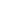 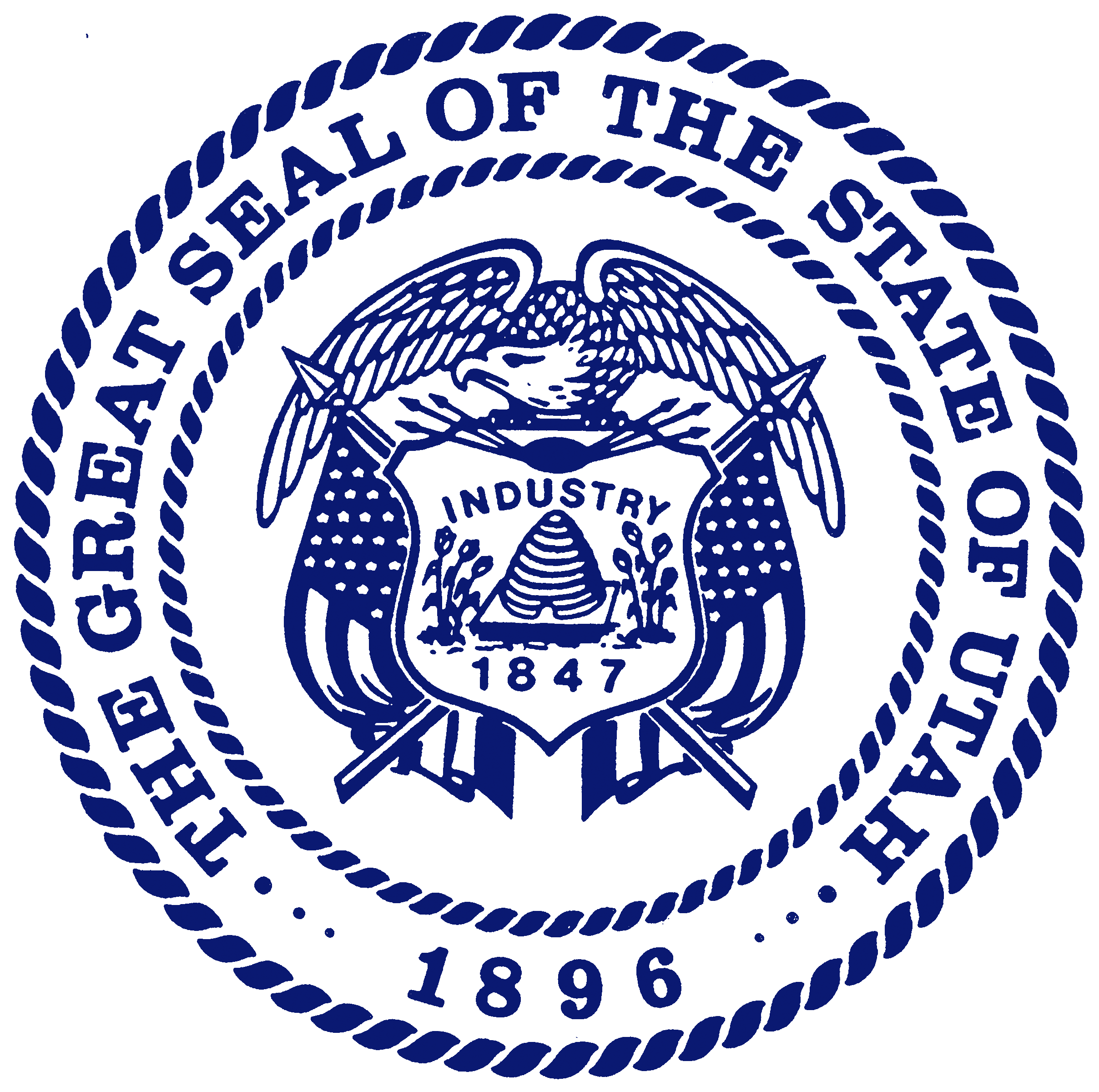 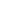 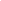 	State of Utah	SPENCER J. COX	Governor	DEIDRE M. HENDERSON	Lieutenant GovernorJuly 25, 2023	MuckRock NewsDEPT MR 149598263 Huntington AveBoston, MA 02115	149598-80775276@requests.muckrock.comRe: Government Records Access and Management Act Request: Utah Porn ban (Statewide Information & Analysis Center)To Whom it May Concern:The Utah Statewide Information & Analysis Center (SIAC) received a records request dated July 21, 2023. The release of records you have requested are governed by the provisions of the Government Records and Management Act (GRAMA) found in UCA 63G-2-201.SIAC has received your request for the following records:
All instructional materials, presentations and presentation materials (including recorded video and audio, PowerPoint files, prepared remarks, and slides formats), and other guidance on the legal basis and enforcement of SB 287. This includes A) any notes taken during meetings that discussed the legislation, B) any explanations (whether internally or externally generated) of how the legislation works or will be enforced, and C) any other document that has been used to help explain the legislation, including internal documentation, public relations materials, and executive summaries.A copy of any privacy impact assessments, use policies, standard operating procedures, data retention policies, legal opinions or analysis, warranties, non-disclosure agreements, contracts, liability waivers, insurance agreements, Requests for Proposals, Responses to Requests for Proposal, Memorandums of Understanding, Letters of Interest, regarding the legislation.Any digital communications including but not limited to emails and text messages) as well as documents, (including but not limited to PDF, word processing, excel, and slide documents) that mention SB 287, online porn, pornhub, or age verification.Any law enforcement records relating to the enforcement of SB 287, including case and arrest records.Any proposals, contracts, or other documentation relating to acceptable age verification softwareAny emails, presentations, or other communications with employees of Mindgeek (@mindgeek.com) and/or PornHub (@pornhub.com)Please search for documents created or shared between January 1, 2023 and the time this request is processed.		In response to the above requested information:In response to #1 SIAC has no records related to any of the listed activities.
In response to #2 SIAC has no records related to any of the listed activities.
In response to #3 SIAC has received communications from the “@pornhub.com” domain, but they are unrelated to SB 287. Those records are not public under UCA 53-10-108 and UCA 63G-2-305(10).
In response to #4 SIAC has no records related to any of the listed activities.
In response to #5 SIAC has no records related to any of the listed activities.
In response to #6 SIAC has received communications from the “@mindgeek.com” domain, but they are unrelated to SB 287. Those records are not public under UCA 53-10-108 and UCA 63G-2-305(10).SIAC has no records responsive to your request that may be provided as public information by SIAC and therefore we do not have any fees calculated for the response. You may appeal this decision within 30 days from the date of this letter. Any appeals should be directed to Commissioner Jess L. Anderson, 4501 South 2700 West, Taylorsville, Utah 84129.Sincerely, 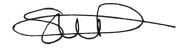 Shanna Durrant Intelligence DivisionUtah Department of Public SafetyUtah Statewide Information & Analysis Center (SIAC)Office: 801-965-3838Fax: 801-969-0808siac@utah.gov